IEEE P802.15Wireless Personal Area NetworksComment Index #412 in 15-24-0010-10-04ab-cc-consolidated-commentDiscussion: Regarding the reference point of the window-based CIR measurement report, the earliest detected CIR tap is mandatory, and the strongest detected CIR tap is optional.Resolution: RevisedProposed text changes on P802.15.4ab™/D (pre-ballot) C:10.39.4.5 Window-based CIR measurement report10.39.4.5.1 GeneralAdd the following text at the end of Line 21 on page 108 The CIR is estimated from the received sensing PPDU packets. In this case, a window-based approach for the CIR sensing report is used to provide consistency for multiple CIR measurement reports across packets. A sensing report bitmap is used to signal the taps present in the CIR report. The bitmap offset, BMoffset, is the offset to the first tap from the reference tap, as shown in Figure 125. -------------------------------------------------------------------------------------------------------------------------------Comment Index #658, #659 in 15-24-0010-10-04ab-cc-consolidated-commentDiscussion: The over sampling ratio is a ratio of the CIR sampling frequency to the signal bandwidth. For example, if the signal bandwidth is 499.2 MHz, the CIR measurement report shall be sampled at 998.4 MHz. The higher over sampling ratio, the more accurate CIR measurement, the higher complexity and report overhead.For frequency stitching, when the CIR is obtained from an effective larger bandwidth, the OSR is also 2. And the CIR sampling frequency is the aggregated bandwidth times 2. Resolution: RevisedProposed text changes on P802.15.4ab™/D (pre-ballot) C:10.39.4.5.2 Mandatory bitmap configurationsChange Line 26-29 on page 109 as follows The CIR measurement report shall be sampled at Over Sampling Ratio (OSR) of 2, to balance reasonable accuracy, complexity, and report overhead. OSR is defined to signal .  For frequency stitching feature, the CIR of an effective larger bandwidth is obtained by an SDEV, OSR is defined with respect to the aggregated . -------------------------------------------------------------------------------------------------------------------------------Comment Index #661, #662 in 15-24-0010-10-04ab-cc-consolidated-commentDiscussion: Using 16 bits to represent real and imaginary components of each CIR tap is mandatorily supported. Using 10, 12 and 14 bits to represent real and imaginary components of each CIR tap is optionally supported.The real component is same as I part, while the imaginary component is same as Q part. It is suggested to use real and imaginary components instead of I/Q values and keep consistency.Resolution: RevisedProposed text changes on P802.15.4ab™/D (pre-ballot) C:10.39.4.5.2 Mandatory bitmap configurationsChange Line 1-2 on page 110 as follows The CIR measurement report signed for each RX chain shall be represented using 16 bits10, 12 or 14 bits.10.39.7.1 Application Control IE (AC IE)Change Figure 137 on page 119 as followsFigure 137—Report Parameters field format when the Report Type field value is zeroChange Figure 139 on page 120 as followsChange Line 4-8 on page 120 as followsThe field specifies as the number of bits for encoding signed  each, normalized per antenna receive chain and per segment. The field shall have one of the values specified in Table 23.Table 23—field values-------------------------------------------------------------------------------------------------------------------------------Comment Index #96 in 15-24-0010-10-04ab-cc-consolidated-commentDiscussion: This comment is same as CID 258 and CID 415, which have been resolved by the editor. Resolution: Revised, the disposition detail is same as that of CID 258 and CID 415.-------------------------------------------------------------------------------------------------------------------------------Comment Index #416, #417, #665, #257, #852 in 15-24-0010-10-04ab-cc-consolidated-commentDiscussion: Since there is no TDoA Control field, the TDoA Control Present (TCP) field and its description are not needed.Resolution: RevisedProposed text changes on P802.15.4ab™/D (pre-ballot) C:10.39.7.1 Application Control IE (AC IE)Change Figure 128 on page 112 as followsFigure 128—Content Control field of the AC IEDelete Line 22 on page 112 as follows-------------------------------------------------------------------------------------------------------------------------------Comment Index #857 in 15-24-0010-10-04ab-cc-consolidated-commentResolution: RevisedProposed text changes on P802.15.4ab™/D (pre-ballot) C:10.39.7.1 Application Control IE (AC IE)Change Figure 130 on page 113 as followsFigure 130—Ranging Control field of the AC IEReposition Line 20-21 on Page 114 after Line 8 on Page 116.-------------------------------------------------------------------------------------------------------------------------------Comment Index #422 in 15-24-0010-10-04ab-cc-consolidated-commentDiscussion: Besides the sensing packet format, the initiator and the responder also need to negotiate the number of segments in the SENS field. Resolution: RevisedProposed text changes on P802.15.4ab™/D (pre-ballot) C:10.39.7.1 Application Control IE (AC IE)Change Figure 135 on page 117 as followsFigure 135—Common Sensing Control subfield of the Sensing Control field of the AC IEInsert the following text after Line 8 on Page 118The Number of Segments field value plus one specifies the number of sensing segments in the SENS field of the sensing packet to be used in the sensing round(s) that follow the AC IE. -------------------------------------------------------------------------------------------------------------------------------Comment Index #99 in 15-24-0010-10-04ab-cc-consolidated-commentDiscussion: The details of DEFLATE compression could be found in DEFLATE Compressed Data Format Specification version 1.3 (https://dl.acm.org/doi/pdf/10.17487/RFC1951)Resolution: RevisedProposed text changes on P802.15.4ab™/D (pre-ballot) C:10.39.7.1 Application Control IE (AC IE)Change Line 3-5 on page 119 as followsThe Compression field when one indicates that the compression is enabled. In this case, the fields to be compressed are specified in Table 22. The Compression field value of zero indicates that the compression is disabled.Change Table 22 on page 119 as followsTable 22—Fields to be compressedInsert the following reference after [B3] on Page 192[B4] P. Deutsch, “DEFLATE Compressed Data Format Specification version 1.3”, May 1996.-------------------------------------------------------------------------------------------------------------------------------Comment Index #441 in 15-24-0010-10-04ab-cc-consolidated-commentDiscussion: The Full Target List field and the Sparse Target List field could be DEFLATE compressed. It is useful for the responder to report if these fields are compressed or not.Resolution: RevisedProposed text changes on P802.15.4ab™/D (pre-ballot) C:10.39.7.6 Processed Target Feature Report IEChange Figure 153 on page 132 as followsFigure 153—Processed Target Feature Report IE Content field formatInsert the following paragraph after Line 26 on Page 132 The Compression field value when one indicates that the Full Target Report List field and the Sparse Target Report List field are DEFLATE compressed, or when zero that compression is not enabled.-------------------------------------------------------------------------------------------------------------------------------Comment Index #427 in 15-24-0010-10-04ab-cc-consolidated-commentDiscussion: When the Frequency Stitching Direction field is one, the base channel has the lowest center frequency. When the Frequency stitching direction field value is zero, the base channel has the highest center frequency.Resolution: RevisedProposed text changes on P802.15.4ab™/D (pre-ballot) C:10.39.7.1 Application Control IE (AC IE)Change Line 4-9 on page 124 as followsWhen the Channel Sequence Order field value is zero, if the Frequency Stitching Direction field is one, the channels used are selected in sequence starting at the channel defined by the Base Channel field value and increasing in frequency using the step size defined by the Carrier Frequency Grid field value. On the other hand, if the Frequency Stitching Direction field is , the channels used are selected in sequence starting at the channel defined by the Base Channel field value and decreasing in frequency using the step size defined by the Carrier Frequency Grid field value.-------------------------------------------------------------------------------------------------------------------------------Comment Index #873, #668 in 15-24-0010-10-04ab-cc-consolidated-commentDiscussion: The MOD operator is applied after multiplication by p. The DIV operator is applied after multiplication by p. The factor OF equals to the value of the Carrier Frequency Grid field, i.e., 0-3.The out-of-sequence channel order could be applied when the Carrier Frequency Grid field value is 2 or 3. To comply with the power regulations, the gap between any two overlapping transmissions is at least 1 ms.Resolution: RevisedProposed text changes on P802.15.4ab™/D (pre-ballot) C:10.39.7.1 Application Control IE (AC IE)Change Line 11-23 on page 124 as followsWhen the Channel Sequence Order field value is one the channel used selected according to the formula: where p iterates sequentially from through to , OF is the  given the Carrier Frequency Grid field, MOD the modulo division operator, and DIV denotes integer division.The center frequency  in MHz of CH(i) be computed according towhere  is the center frequency of the base channel, and  is the Frequency Stitching Direction field value.-------------------------------------------------------------------------------------------------------------------------------Comment Index #426, #667 in 15-24-0010-10-04ab-cc-consolidated-commentDiscussion: The Base Channel field occupies 4 bits, which is able to indicate 16 different UWB channels. However, for the frequency stitching, some extended channel bands could be used. 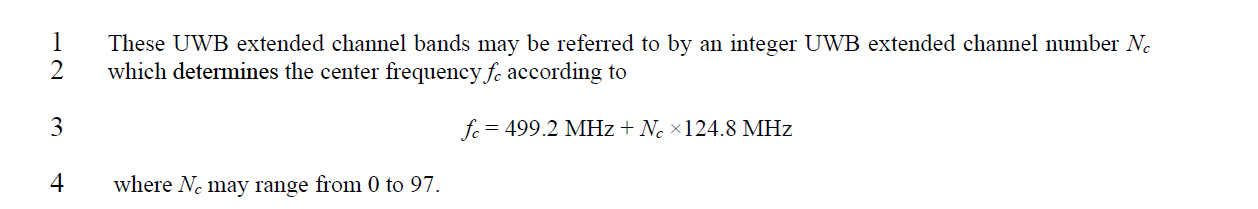 Obviously, the Base Channel field cannot be used to indicate these extended channels. It is suggested to make it clear that the Base Channel field is used to indicate one of channels per Table 16-27.Resolution: RevisedProposed text changes on P802.15.4ab™/D (pre-ballot) C:10.39.7.6 Processed Target Feature Report IEChange Line 27-28 on page 123 as followsThe Base Channel field indicates the starting channel for performing UWB sensing when frequency stitching is enabled.-------------------------------------------------------------------------------------------------------------------------------Comment Index #106, #227 in 15-24-0010-10-04ab-cc-consolidated-commentDiscussion: If the compression is enabled, it is suggested to compress the CIR Taps field of each receive report individually. Based on the compressed field size, the SDEV could decide whether the report is fragmented or not. The benefits are: Each fragment could be filled to maximum size If one fragment is not received correctly, the decompression of remaining fragments is not affectedThe raw data of the DEFLATE compression is byte based. However, the CIR Taps field whose signed real and imaginary components for each CIR tap are represented using 10 bits or 14 bits may lead to a non-byte size. In this case, the zero padding is required to guarantee a byte based size.Resolution: RevisedProposed text changes on P802.15.4ab™/D (pre-ballot) C:10.39.7.2 CIR Report IEChange Line 9-11 on page 128 as followsThe Compression field value when one indicates that each receive report in the Receive Report(s) field is DEFLATE compressed, or when zero that compression is not enabled. Note to the editor: 10.39.4.5.3 (CIR measurement report fragmentation) is a new subclause added by DCN 24-0114.-------------------------------------------------------------------------------------------------------------------------------Comment Index #435 in 15-24-0010-10-04ab-cc-consolidated-commentDiscussion: The CIR measurement report signed real and imaginary components for each RX chain shall be represented using 16 bits, and may be represented using 10, 12 or 14 bits optionally.Resolution: RevisedProposed text changes on P802.15.4ab™/D (pre-ballot) C:10.39.7.2 CIR Report IEChange Line 20-22 on page 129 as followsThe CIR Taps field contains the CIR tap values, with one CIR tap value for each bit in the CIR Bitmap that is set to a binary-one, where each CIR tap consists of a signed 16-bit  and a signed 16-bit , in that order.ProjectIEEE P802.15 Working Group for Wireless Personal Area Networks (WPANs)IEEE P802.15 Working Group for Wireless Personal Area Networks (WPANs)TitleProposed Comments Resolution on Sensing Comments Part 2Proposed Comments Resolution on Sensing Comments Part 2Date SubmittedMar. 2024Mar. 2024SourcesBin Qian, Lei Huang, Rojan Chitrakar, David Xun Yang (Huawei) Re:AbstractPurposeTo propose comments resolution for “P802.15.4ab™/D (pre-ballot) C Draft Standard for Low-Rate Wireless Networks” To propose comments resolution for “P802.15.4ab™/D (pre-ballot) C Draft Standard for Low-Rate Wireless Networks” NoticeThis document does not represent the agreed views of the IEEE 802.15 Working Group or IEEE 802.15.4ab Task Group. It represents only the views of the participants listed in the “Sources” field above. It is offered as a basis for discussion and is not binding on the contributing individuals. The material in this document is subject to change in form and content after further study. The contributors reserve the right to add, amend or withdraw material contained herein.This document does not represent the agreed views of the IEEE 802.15 Working Group or IEEE 802.15.4ab Task Group. It represents only the views of the participants listed in the “Sources” field above. It is offered as a basis for discussion and is not binding on the contributing individuals. The material in this document is subject to change in form and content after further study. The contributors reserve the right to add, amend or withdraw material contained herein.Index #CommenterSub-ClausePageLineCommentProposed Change412Bin Qian10.39.4.5.210922The strongest detected CIR tap is optional, which should be mentionedAs in the commentIndex #CommenterSub-ClausePageLineCommentProposed Change658Rojan Chitrakar10.39.4.5.210926"The CIR measurement report shall be sampled at Over Sampling Ratio (OSR) of 2,"What is OSR?Explain OSR and its effect on the CIR measurement.659Rojan Chitrakar10.39.4.5.210929"OSR is defined with respect to signal BW."
The preceding sentence states OSR of 2 is used, here seems OSR can vary, which is correct?Clarify the OSR value for frequency stitching case.Index #CommenterSub-ClausePageLineCommentProposed Change661Rojan Chitrakar10.39.4.5.21101"The CIR measurement report signed I/Q values for each RX chain shall be represented using 16 bits. An SDEV may optionally reduce the width of the CIR I/Q values to 10, 12 or 14 bits."
The sentences contradict each other.Rephrase and also explain the relationship with the CIR IQ number of bits field of the AC IE.662Rojan Chitrakar10.39.4.5.21104real or imaginary components are same as I and Q? If so, consistent terms should be used.as in commentBits: 0-12-34-1314-1516-1718-2425-31Octets: 0/4/8/16/32Bitmap ModeBitmap OffsetReference TapLengthMode Dependent ParameterReservedBitmapBits: 0-12-34-1314-1516-1718-24252627282930313232-39Octets: 0/4/8/16/32Bitmap ModeBitmap OffsetReference TapLengthMode Dependent ParametersAngle of Arrival (Azimuth)Angle of Arrival (Elevation)DelayVelocityRSSISpanSpan ReferenceReceiver OrientationReservedBitmapField ValueMeaning010 bits112 bits214 bits316 bitsIndex #CommenterSub-ClausePageLineCommentProposed Change96Pooria Pakrooh10.39.7.11114Slot/Round/block could apply to sensing too.Rename "RBDP, RRDP, RSDP" to "BDP, RDP, SDP".Index #CommenterSub-ClausePageLineCommentProposed Change416Bin Qian10.39.7.11124Remove the TCP field since there is no TDoA Control field any moreAs in the comment417Bin Qian10.39.7.111222Remove this line since there is no TDoA Control field any moreAs in the comment665Rojan Chitrakar10.39.7.111722Where is the TDoA Control field?Delete the TCP field257Dag T. Wisland10.39.7.11121The TDoA field corresponding to the TCP field in fig 128 is missing from Fig 127.Add TDoA Control field to table 127852Carl Murray10.39.7.11121The TDoA field is missing from Figure 127Bits: 0123456789-15SIPRBDPRRDPRSDPScheduling ModeAssociation AvailabilityCSIPRCPDCPSCPReservedIndex #CommenterSub-ClausePageLineCommentProposed Change857Carl Murray10.39.7.111319Recommend switching the "Preamble Code Configuration" and "MMS Ranging Configuration" fields. This is more logical with respect to the presence bits.Bits: 0123-7Octets: 0/14Common Ranging Control PresentMMS Ranging Configuration PresentPreamble Code Configuration Common Ranging ControlIndex #CommenterSub-ClausePageLineCommentProposed Change422Bin Qian10.39.7.111712Suggest to add the Number of Segment field in Common Sensing Control fieldAs in the commentBits: 0-123-45-Sensing ModeResponder RoleSensing Packet FormatIndex #CommenterSub-ClausePageLineCommentProposed Change99Pooria Pakrooh10.39.7.11193Compression refers to DEFLATE compressionchange the paragraph to "The Compression field when one indicates that the DEFLATE compression is enabled. In this case, the fields to be compressed are specified in Table 22. The Compression field value of zero indicates that the DEFLATE compression is disabled. Support for the DEFLATE compression is optional for an SDEV."Report Type Field ValueFields to be compressed when Compression field value is one0 in the CIR Report IE1Full Target List field and Sparse Target List field in the Processed Target Feature IE2 in the CIR Report IE, and Full Target List field and Sparse Target List field in the Processed Target Feature IEIndex #CommenterSub-ClausePageLineCommentProposed Change441Bin Qian10.39.7.613218It is suggested to have the Compress field to indicate if the Full Target Report List field and the Sparse Target Report List field are compressed or notAs in the commentBits: 0-567-1213-16-23Octets: 0/10/10/10/Variable0/VariableNumber of TargetsEOLNumber of Full TargetsNumber of Sparse TargetsReservedReceiver Orientation (Azimuth)Receiver Orientation (Elevation)Receiver Orientation (Rotation)Full Target Report ListSparse Target Report ListIndex #CommenterSub-ClausePageLineCommentProposed Change427Bin Qian10.39.7.11247Change "Frequency Stitching Direction field is one" to "Frequency Stitching Direction field is zero"As in the commentIndex #CommenterSub-ClausePageLineCommentProposed Change873Carl Murray10.39.7.112413This equation and the related text are really unclear and will lead to lots of errors.

Example - does the mod operator apply after multiplication by p and what is the value of the 'factor' OF 0.25 or 3)?As in the comment668Rojan Chitrakar10.39.7.112311When out-of-sequence channel ordering is used, it should also be mentioned that there should be at least 1 ms gap between any two overlapping transmissions.as in commentIndex #CommenterSub-ClausePageLineCommentProposed Change426Bin Qian10.39.7.112327Suggest to define the base channel as one of UWB channels per 11.1.3.5, otherwise 4 bits are not enoughAs in the comment667Rojan Chitrakar10.39.7.112427"The Base Channel field indicates the starting channel for performing UWB sensing …"
I believe it indicates the index of the channel.Rephrase as:
"The Base Channel field indicates the starting index of the channel for performing UWB sensing…"
Also, provide the reference where the index mapping is described.Index #CommenterSub-ClausePageLineCommentProposed Change106Pooria Pakrooh10.39.7.212723Generation of fragments of report in the presence of compression should be clarified.Generation of fragments of report in the presence of compression should be clarified.227Billy Verso10.39.7.212811"could be zero padded" is strange terminology, does this not need to be "a shall" so that the receiver knows how to process the  received report to decompress it?Specify exactly what is done.670Rojan Chitrakar10.39.7.21289"The Compression field value when one indicates that the Receive Report(s) field is DEFLATE compressed,"
From the sentence, it is not clear how the compression is done.as in commentIndex #CommenterSub-ClausePageLineCommentProposed Change435Bin Qian10.39.7.212921The number of bits per I/Q could be 16 bits, 14 bits, 12 bits and 10 bitsAs in the comment